Surname:							Mrs Vande KerckhoveName:Form: 3/4TC A2Révisions anglais 2 Grammar___/5 marks___/5 marks___/5 marks___/5 marks___/5 marks___/5 marks___/5 marks___/5 marks___/5 marks___/5 marks___/5 marks ___/5 marks___/5 marks___/5 marks___/5 marks___/5 marks ___/5 marks___/5 marks  Vocabulary___/5 marks___/5 marks___/5 marks___/5 marks___/5 marks___/5 marks___/5 marks___/5 marks___/5 marks___/5 marks___/5 marks___/5 marksTotal: _________ / 15011Match the questions with the answers.Match the questions with the answers.Match the questions with the answers.0Is Kaka a footballer?Is Kaka a footballer?..... Yes, you are.1Are you British?Are you British?..... No, it isn’t.2Am I a student?Am I a student?..... No, I’m not.3Is it 6 o’clock now?Is it 6 o’clock now?..... Yes, she is.4Is Angelina Jolie an actress?Is Angelina Jolie an actress?..... No, he isn’t.5Is Rafael Nadal an actor?Is Rafael Nadal an actor?0Yes, he is.2Complete the questions. Use the words in the box.Who          Where          How          What          Where          WhereWho          Where          How          What          Where          Where0A: Where’s your school?
B: It’s in .1A: ...............  old are you?
B: I’m seventeen.2A: ............... ’s that woman?
B: It’s Queen Latifah!3A: ............... ’s your name?
B: My name’s Joanna.4A: ...............  are you from?
B: I’m from .5A: ............... ’s your friend?
B: She’s at school.33Complete the sentences with the correct form of be.0A: Is John from the ?
B: No, he isn’t.A: Is John from the ?
B: No, he isn’t.1A: ...............  you from ?
B: Yes, I am.A: ...............  you from ?
B: Yes, I am.2A: Are you French?
B: I’ ...............  French. I’m Spanish.A: Are you French?
B: I’ ...............  French. I’m Spanish.3A: What’...............  your teacher’s name?
B: Her name is Mrs Jones.A: What’...............  your teacher’s name?
B: Her name is Mrs Jones.4A: ...............  this your book?
B: No, it isn’t.A: ...............  this your book?
B: No, it isn’t.5A: Are you a student?
B: Yes, I ...............  .A: Are you a student?
B: Yes, I ...............  .44Write the questions.0A: Where’s your school? 
B: My school’s in .A: Where’s your school? 
B: My school’s in .1A: ..............................  ?
B: I’m sixteen.A: ..............................  ?
B: I’m sixteen.2A: ..............................  ?
B: My name’s Patrick.A: ..............................  ?
B: My name’s Patrick.3A: ..............................  ?
B: Sally’s my best friend.A: ..............................  ?
B: Sally’s my best friend.4A: ..............................  ?
B: Marco’s from .A: ..............................  ?
B: Marco’s from .5A: ..............................  ?
B: I’m at school.A: ..............................  ?
B: I’m at school.55Write the opposite of the underlined words.0We’re in a band.
We aren’t in a band.We’re in a band.
We aren’t in a band.1Bob and Sarah are from .
Bob and Sarah ..........  from .Bob and Sarah are from .
Bob and Sarah ..........  from .2We aren’t at school now.
We’ ..........  at school now.We aren’t at school now.
We’ ..........  at school now.3You aren’t my friends.
You’ ..........  my friends.You aren’t my friends.
You’ ..........  my friends.4They’re good tennis players.
They ..........  good tennis players.They’re good tennis players.
They ..........  good tennis players.5You’re from .
You ..........  from .You’re from .
You ..........  from .66Complete the sentences with the correct form of be.0They aren’t from . They’re from .They aren’t from . They’re from .1No, we ..........  in a band. ..........  you?No, we ..........  in a band. ..........  you?2We ..........  singers and we don’t like music!We ..........  singers and we don’t like music!3..........  they your friends?..........  they your friends?4She’ ..........  a drummer in a new band.She’ ..........  a drummer in a new band.5We’ ..........  from  and we’ ..........  English teachers.We’ ..........  from  and we’ ..........  English teachers.77Complete the sentences. Use the present simple of the words in brackets.0Paul and Stephen don’t live in a big house.  (not live)Paul and Stephen don’t live in a big house.  (not live)1Where ...............  your sister ...............  English?  (study)Where ...............  your sister ...............  English?  (study)2My Dad ...............  television every evening.  (watch)My Dad ...............  television every evening.  (watch)3Hannah ...............  football.  (not like)Hannah ...............  football.  (not like)4...............  you ...............  Ben?  (know)...............  you ...............  Ben?  (know)5Barack Obama ...............  two daughters.  (have)Barack Obama ...............  two daughters.  (have)88Correct the underlined word in each sentence.Correct the underlined word in each sentence.0That’s my father. Her name is Harry.That’s my father. Her name is Harry.His1We live in . Their house is very nice.We live in . Their house is very nice................ 2Here are my grandparents. His names are Tom and Amanda.Here are my grandparents. His names are Tom and Amanda................ 3I have a lot of friends. Our best friend is Amy.I have a lot of friends. Our best friend is Amy................ 4Maria doesn’t like its name.Maria doesn’t like its name................ 5When do you do our homework?When do you do our homework?............... 9Complete the sentences with the correct form of the words in the box.live          go          work          finish          study          knowlive          go          work          finish          study          know0We live in a nice house.1My brother ...............  English and French at school.2Where ...............  your father ............... ?3This lesson ...............  at three o’clock.4I’m sorry, I ...............  the answer to this question.5My sister ...............  shopping every weekend!1010Complete the sentences.0You live with your grandparents, don’t you?You live with your grandparents, don’t you?1I’m Paul and this is ..........  sister, Sally.I’m Paul and this is ..........  sister, Sally.2Jack doesn’t like ..........  new school.Jack doesn’t like ..........  new school.3We love ..........  new dog, Jelly.We love ..........  new dog, Jelly.4I like that cat. What’s ..........  name?I like that cat. What’s ..........  name?5Claudia and Ellie don’t like ..........  brothers!Claudia and Ellie don’t like ..........  brothers!1111Underline the correct answer.0I don’t like this / these chicken.I don’t like this / these chicken.1These / This aren’t my oranges.These / This aren’t my oranges.2I’d like to buy those / that cheese, please.I’d like to buy those / that cheese, please.3Mmm. Those / These strawberries are delicious.Mmm. Those / These strawberries are delicious.4Look at these / those eggs over there. They’re so brown!Look at these / those eggs over there. They’re so brown!5I don’t like this / these fruit. What is it?I don’t like this / these fruit. What is it?12Underline the correct answer.0Mmm. ____ chips are delicious!Mmm. ____ chips are delicious!Mmm. ____ chips are delicious!a) Thatb) Thisc) These1Is ____ your dictionary?Is ____ your dictionary?Is ____ your dictionary?a) thisb) thesec) those2I don’t like ____ shoes in the window.I don’t like ____ shoes in the window.I don’t like ____ shoes in the window.a) thisb) thosec) that3I like ____ music. What’s the name of the band?I like ____ music. What’s the name of the band?I like ____ music. What’s the name of the band?a) thisb) thesec) those4Who’s ____ man over there with Sandra?Who’s ____ man over there with Sandra?Who’s ____ man over there with Sandra?a) thisb) thosec) that5Excuse me, ____ bread is very old.Excuse me, ____ bread is very old.Excuse me, ____ bread is very old.a) thoseb) thatc) this13Underline the correct sentence.0a   I watch hardly ever television.
b   I hardly ever watch television.1a   Jack is never late for school.
b   Jack never is late for school.2a We often play football at the weekend.
b  Often we play football at the weekend.3a  Mum always is tired in the evening.
b  Mum is always tired in the evening.4a  My sister helps usually me with my homework.
b  My sister usually helps me with my homework.5a  Jackie hardly ever is unhappy.
b  Jackie is hardly ever unhappy.14Match an expression from A with an expression from B.AB0on Monday, Wednesday and Friday.... once a week1at 2 o’clock and at 10 o’clock0three times a week2on Monday, Tuesday, Wednesday, Thursday, Friday, Saturday and Sunday.... twice an hour3on Wednesdays.... every day4at 10.15 and 10.45.... once a year5every July.... twice a day15Write the sentences.0Paul / be / never / late
Paul is never late.1John / not / usually / play tennis on Saturdays.
............................................. 2Sarah / hardly ever / go out in the evening.
............................................. 3We / not / often / go on holiday in July.
............................................. 4Mum / be / often / tired after work.
............................................. 5Tina / sometimes / work / at the weekend.
............................................. 16Complete the second sentence so that it means the same as the first sentence.0Pavel goes swimming on Monday, Wednesday and Friday.
Pavel goes swimming three times a week.1I do my homework on Monday, Tuesday, Wednesday, Thursday, Friday, Saturday and Sunday.
I do my homework .........................  .2Kate checks her emails at 8 o’clock and 3 o’clock.
Kate checks her emails .........................  .3Mark goes swimming on Saturdays.
Mark goes swimming .........................  .4We go on holiday in July and December.
We go on holiday .........................  .5Mum texts me at 9 o’clock, 10 o’clock, 11 o’clock …!
Mum texts me .........................  !17Underline the correct answer.0My birthday’s ____ the 23rd January.My birthday’s ____ the 23rd January.My birthday’s ____ the 23rd January.a) inb) onc) at1We always go to  ____ the summer.We always go to  ____ the summer.We always go to  ____ the summer.a) inb) onc) at2Our English lesson usually starts ____ 9 o’clock.Our English lesson usually starts ____ 9 o’clock.Our English lesson usually starts ____ 9 o’clock.a) inb) onc) at3Dad always plays football ____ Saturdays.Dad always plays football ____ Saturdays.Dad always plays football ____ Saturdays.a) inb) onc) at4My sister’s birthday is ____ March.My sister’s birthday is ____ March.My sister’s birthday is ____ March.a) inb) onc) at5I often go to the cinema ____ the weekend.I often go to the cinema ____ the weekend.I often go to the cinema ____ the weekend.a) inb) onc) at1818Complete the sentences with in, on or at.0It’s my birthday on Tuesday.It’s my birthday on Tuesday.1The film starts ..........  7 o’clock.The film starts ..........  7 o’clock.2We always go on holiday ..........  the autumn.We always go on holiday ..........  the autumn.3Tom’s party is ..........  Saturday. Are you coming?Tom’s party is ..........  Saturday. Are you coming?4I usually get up late ..........  the weekend.I usually get up late ..........  the weekend.5School finishes ..........  10th July this year.School finishes ..........  10th July this year.1919Write the countries.0S p a i nS p a i n1T ....  ....  ....  ....  yT ....  ....  ....  ....  y2J ....  ....  ....  nJ ....  ....  ....  n3B ....  ....  ....  ....  lB ....  ....  ....  ....  l4C ....  ....  ....  ....  aC ....  ....  ....  ....  a5P ....  ....  ....  ....  ....  ....  lP ....  ....  ....  ....  ....  ....  l2020Write the nationalities.Write the nationalities.0British1.................... 2.................... 3.................... 4.................... 5.................... 2121Complete the sentences.0Anna is Polish. She’s from .Anna is Polish. She’s from .1Georg is Swiss. He’s from ....................  .Georg is Swiss. He’s from ....................  .2Akiko is Japanese. She’s from ....................  .Akiko is Japanese. She’s from ....................  .3Olga is Russian. She’s from ....................  .Olga is Russian. She’s from ....................  .4Jeff is Canadian. He’s from ....................  .Jeff is Canadian. He’s from ....................  .5Michelle is French. She’s from ....................  .Michelle is French. She’s from ....................  .2222Complete the sentences. Use the words in brackets.0Kaka is a famous Brazilian footballer.   ()Kaka is a famous Brazilian footballer.   ()1...............  is a very difficult language.   ()...............  is a very difficult language.   ()2...............  chocolate is very famous.   ()...............  chocolate is very famous.   ()3...............  pizza is good!   ()...............  pizza is good!   ()4Do you like ...............  food?   ()Do you like ...............  food?   ()5 is a ...............  city.  () is a ...............  city.  ()23Write the words for Jenny’s family.Write the words for Jenny’s family.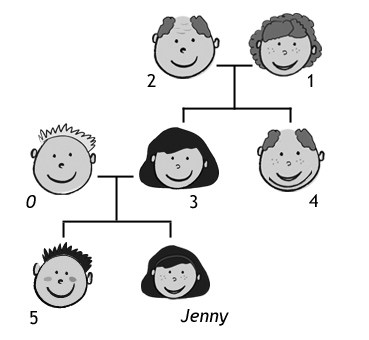 00father11.................... 22.................... 33.................... 44.................... 55.................... 24Complete the sentences. Complete the sentences. 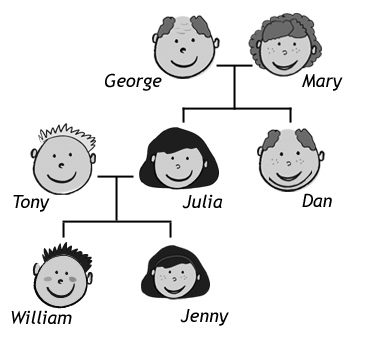 00Dan is George’s son.11Jenny is William’s .................... .22Julia is Tony’s .................... .33Julia is Mary’s .................... .44William is Jenny’s .................... .55Tony is Julia’s .................... .2525Write the numbers.Write the numbers.0a hundred and twentya hundred and twenty1201two hundred and tentwo hundred and ten............... 2three hundred and fortythree hundred and forty............... 3four hundred and sixtyfour hundred and sixty............... 4a thousanda thousand............... 5two thousand five hundredtwo thousand five hundred............... 2626Write the numbers.Write the numbers.0130130a hundred and thirty1250250........................................ 2380380........................................ 3512512........................................ 42,0002,000........................................ 53,7003,700........................................ 27What are these sports? Write the words in the correct order.0stinentennis1wgnismim......................... 2sahctliet......................... 3bygru......................... 4blelyalvol......................... 5stimgascyn......................... 28What are the sports? Match the pictures with the words in the box.What are the sports? Match the pictures with the words in the box.What are the sports? Match the pictures with the words in the box.What are the sports? Match the pictures with the words in the box.skiing    cycling    snowboarding    playing football    horse riding    playing basketballskiing    cycling    snowboarding    playing football    horse riding    playing basketballskiing    cycling    snowboarding    playing football    horse riding    playing basketballskiing    cycling    snowboarding    playing football    horse riding    playing basketballskiing    cycling    snowboarding    playing football    horse riding    playing basketball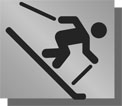 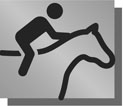 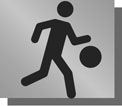 skiingskiing......................... ......................... ......................... 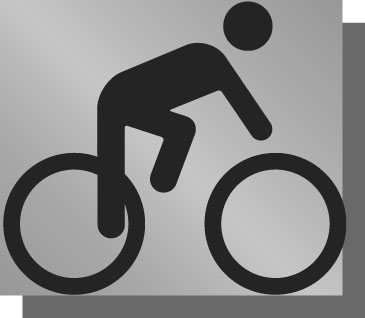 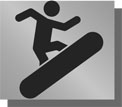 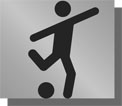 ......................... ......................... ......................... ......................... ......................... 2929What are these sports? Complete the words.0t e n n i st e n n i s1s ...  ...  ...  ...  ...  ...  ...  ...  dings ...  ...  ...  ...  ...  ...  ...  ...  ding2r ...  ...  ...  ...  ...  ...  ...  ...  dingr ...  ...  ...  ...  ...  ...  ...  ...  ding3r ...  ...  ...  yr ...  ...  ...  y4v ...  ...  ...  ...  ...  ...  ...  ...  lv ...  ...  ...  ...  ...  ...  ...  ...  l5g ...  ...  ...  ...  ...  ...  ...  ...  sg ...  ...  ...  ...  ...  ...  ...  ...  s30What are the sports?What are the sports?What are the sports?skiingskiing......................... ......................... ......................... ......................... ......................... ......................... 